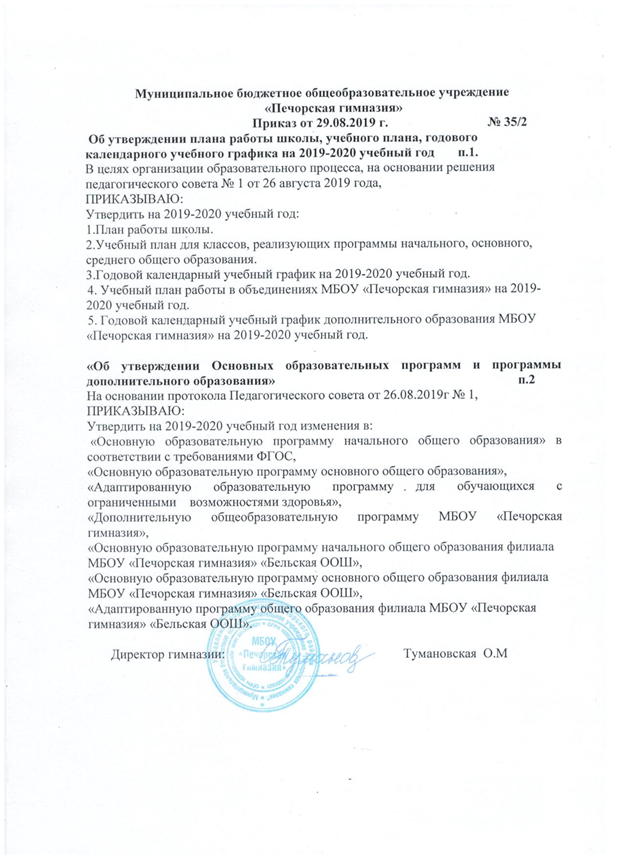 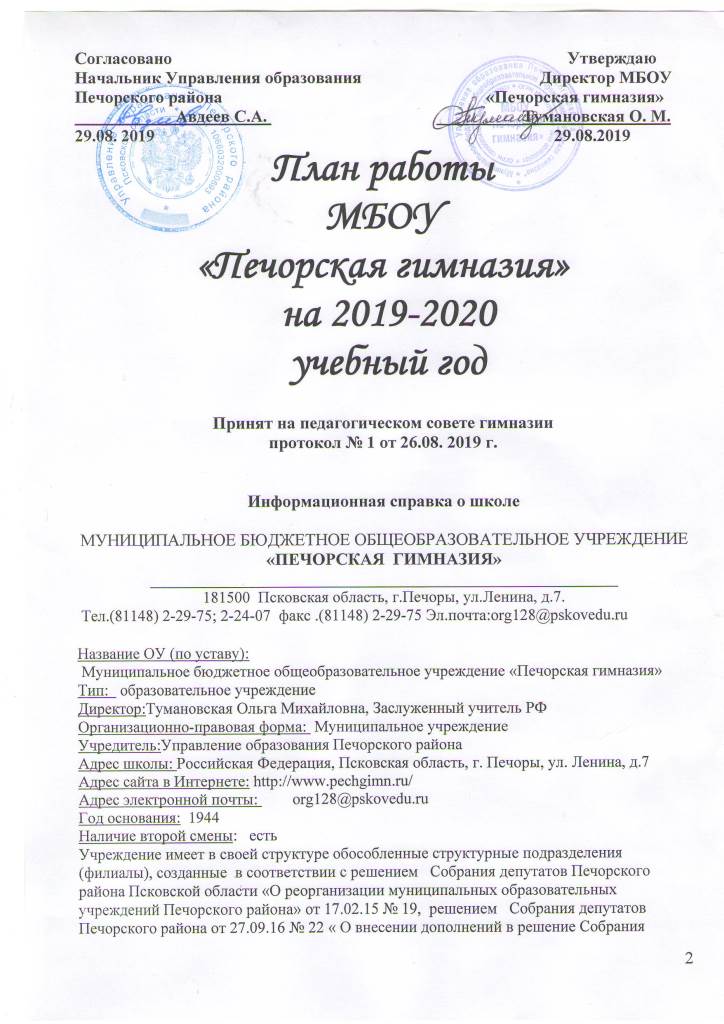 Согласовано                                                                                             Утверждаю                       Начальник Управления образования                                          Директор МБОУПечорского района                                                              «Печорская гимназия»____________Авдеев С.А.                                        __________Тумановская О. М.29.08. 2019                                                                                              29.08.2019План работыМБОУ «Печорская гимназия» на 2019-2020 учебный годПринят на педагогическом совете гимназиипротокол № 1 от 26.08. 2019 г.Информационная справка о школеМУНИЦИПАЛЬНОЕ БЮДЖЕТНОЕ ОБЩЕОБРАЗОВАТЕЛЬНОЕ УЧРЕЖДЕНИЕ«ПЕЧОРСКАЯ  ГИМНАЗИЯ»_______________________________________________________
181500  Псковская область, г.Печоры, ул.Ленина, д.7. Тел.(81148) 2-29-75; 2-24-07  факс .(81148) 2-29-75 Эл.почта:org128@pskovedu.ruНазвание ОУ (по уставу): Муниципальное бюджетное общеобразовательное учреждение «Печорская гимназия»Тип:   образовательное учреждениеДиректор:Тумановская Ольга Михайловна, Заслуженный учитель РФОрганизационно-правовая форма:  Муниципальное учреждениеУчредитель:Управление образования Печорского районаАдрес школы: Российская Федерация, Псковская область, г. Печоры, ул. Ленина, д.7Адрес сайта в Интернете: http://www.pechgimn.ru/ Адрес электронной почты: 	org128@pskovedu.ruГод основания:  1944Наличие второй смены:   естьУчреждение имеет в своей структуре обособленные структурные подразделения (филиалы), созданные  в соответствии с решением   Собрания депутатов Печорского района Псковской области «О реорганизации муниципальных образовательных учреждений Печорского района» от 17.02.15 № 19,  решением   Собрания депутатов Печорского района от 27.09.16 № 22 « О внесении дополнений в решение Собрания депутатов района от 17.02.2015 года № 19 «О реорганизации муниципальных образовательных учреждений Печорского района». 1.Филиал муниципального бюджетного общеобразовательного учреждения «Печорская гимназия» «Бельская основная общеобразовательная школа».Сокращенное наименование:Филиал МБОУ «Печорская гимназия» «Бельская ООШ». Местонахождение филиала: 181510, Псковская область, Печорский район, д. Бельско. Телефон: (81148)95541E-mail:  org364@pskovedu.ruСайт: http://org364.pskovedu.ru2. Филиал муниципального бюджетного общеобразовательного учреждения «Печорская гимназия» «Районный Дом детского творчества». Сокращенное наименование: Филиал МБОУ «Печорская гимназия» «РДДТ». Местонахождение: 181500, Псковская область, г. Печоры: ул. Мира, д. 19; ул. Псковская д.38; ул. Индустриальная, д. 13; пл. Октябрьская, д. 4-а; Псковская область, Печорский район: д. Новый Изборск ул.. Изборская, д.44; д. Изборск, ул. Псковская, д. 31-а; д. Подлесье;д. Бельско; д. Киршино; д. Ротово; д. Паниковичи.Телефон: (81148)2-28-38E-mail: org576@pskovedu.ruСайт: http://ддт.печорский.рфI. Общие данные по школе:Количество педагогов в школе: 52 (в том числе 7 в филиале «Бельская ООШ») - высшая категория – 27- первая категория –  17 (в том числе 6 в филиале «Бельская ООШ»)соответствуют занимаемой должности -1 (в том числе 1 в филиале «Бельская ООШ») Всего педагогов без категории – 7 (в том числе 1 в филиале «Бельская ООШ»)Анализ результатов образовательного процессаЦель анализа:1. На основе реального состояния образовательного процесса  выявить существующие проблемы, определить пути их положительного решения.2. Обозначить  подходы и задачи образовательной политики, обеспечивающие  работу педагогического коллектива в режиме инновационного процесса.Содержание анализа:I. Анализ  качества образовательного процесса.II. Состояние и продуктивность методической работы в МБОУ   «Печорская гимназия» в 2018 –2019 учебном году.III. Анализ воспитательного процесса.IV. Создание условий для сохранения и укрепления здоровья учащихся.         V. Отчет об укреплении материально-технической базы школы.           VI. Задачи на новый учебный год.Анализ качества образовательного процессаУровень начального общего образованияНа конец 2019 -20 учебного года в начальных классах обучались 295 учеников. Из них два ученика второго и два третьего классов  переведены  в следующий класс условно.  Девять учащихся прошли обследование на медико-педагогической комиссии. Детям с ЗПР рекомендовано обучение по адаптированным программам в 3 классе (2 человека), по  вспомогательной программе (2 ученика); 5 человек переведены на пятилетнее обучение в начальных классах.Качество знаний учащихся четвёртых классов.Анализ результатов успеваемости в основной и старшей школеВ основной и старшей школе на конец 2018-2019 учебного года обучалось 336 учеников (+29 в Филиале). Окончили  учебный год и перешли в следующий класс из 271 человека 5-10 классов 261 ученик (96,31%).Процент успеваемости ниже уровня предыдущего учебного года на 1,58%.10 человек переведены в следующий класс условно, это больше, чем в предыдущем учебном году (7 человек).26 человек  (7%) показали отличные знания.Со 100% успеваемостью окончили учебный год следующие классы:5-а, 5-в, 6-а, 6-б,7-а, 7-б, 9-а, 9-б, 9-в, 11-а.  В большинстве классов качество знаний низкое, самое низкое качество знаний в  8-б, 7–б, 7-в классах.  Резервы « хорошистов», окончивших год с одной «3» и «отличников» с одной «4»:22 человека.Анализ переводных экзаменов  (2018-2019 учебный год)Анализ выпускных экзаменов (2018-2019 учебный год)9-ые классыРусский язык9-ые классыМатематикаКроме двух обязательных экзаменов девятиклассники сдавали  два обязательных экзамена по выбору. Всего для сдачи было выбрано 8 предметов. Наиболее востребованными оказались: обществознание (63 чел.), география (39 чел.), биология (21 чел.),На экзаменах в 9-а классе по иностранному языку, математике, физике,  в 9-в классе – по физике, химии, иностранному языку ученики показали 100% качество знаний.Учителя, подготовившие девятиклассников к этим экзаменам: Подъяблонская Э.С., Литвинова М.А., Володина Н.Л., Кириллова Н.А.Анализ выпускных экзаменов за 2018-2019 учебный год.11 «А» класс.Русский язык (минимальный балл-24, для поступления в ВУЗ -36)Учитель –Перлова О.В.11 класс. Математика (базовый уровень) Учитель – Добровольская Е.В.11 класс. Математика: (профильный уровень) минимальный  балл – 27. Учитель – Добровольская Е.В.При сдаче экзаменов четыре выпускника 11 «А» класса по обществознанию, один по химии получили неудовлетворительные оценки.II. Анализ методической работы43 педагога прошли курсовую подготовку в прошедшем учебном году.15 учителей аттестовались. Прошёл Единый методический день: «Развитие профессиональной компетентности педагогов как фактор повышения качества образования» Состоялась школьная конференция проектно-исследовательских работ «Открытие»Участие учителей в областных и всероссийских олимпиадах, проектах…1.Тезнева Елена Викторовна. Награждена дипломом Победителя (I место) во Всероссийской олимпиаде «Педагогический успех»  в номинации: Профессиональная компетентность учителя астрономии в условиях ФГОС. Награждена дипломом Победителя (II место) во Всероссийской олимпиаде «ФГОС соответствие» Профкомпетентность учителя физики в условиях реализации требований ФГОС.2.Герасимова Надежда Александровна. Награждена дипломом Победителя (II место) во Всероссийской олимпиаде «Эстафета знаний» Сетевое издание «Эстафета знаний»3.Ежова Светлана Николаевна 1.Награждена дипломом Победителя (II место) во Всероссийской олимпиаде «Педагогическая практика» Номинация: «Технологии контроля успеваемости учащихся в начальной школе» 2. Награждена дипломом Победителя (II место) во Всероссийской олимпиаде «Педагогическая практика» Номинация: «ФГОС начального общего образования» 4.Страшкова Ирина Викторовна. Награждена дипломом I степени как руководитель команды «Не верю»  в областном сетевом проекте-конкурсе «Весь мир –театр…», посвящённом Году театра в Российской Федерации»5.Коновалова Екатерина Александровна. Награждена дипломом I степени как руководитель команды «Не верю»  в областном сетевом проекте-конкурсе «Весь мир –театр…», посвящённом Году театра в Российской Федерации»6. Терашкевич Анна Михайловна. Награждена дипломом I степени как руководитель команды «Не верю»  в областном сетевом проекте-конкурсе «Весь мир –театр…», посвящённом Году театра в Российской Федерации»7. Перлова Ольга Владимировна.Награждена дипломом I степени как руководитель команды «Не верю»  в областном сетевом проекте-конкурсе «Весь мир –театр…», посвящённом Году театра в Российской Федерации»8. Литвинова Мария Александровна.Награждена дипломом I степени как педагог –тьютер  команды «Не верю»  в областном сетевом проекте-конкурсе «Весь мир –театр…», посвящённом Году театра в Российской Федерации»Награждена дипломом  как лучший тьютер  в проекте-конкурсе «Весь мир –театр…», посвящённом Году театра в Российской Федерации»Участие школьников в интеллектуальных конкурсах, смотрах, соревнованиях и других подобных мероприятиях в 2018 – 2019 учебном году.У учащихся Печорской гимназии 436 призовых мест.III. Анализ воспитательной работы в МБОУ « Печорская гимназия» за 2018-2019 учебный год.Основные направления воспитательной работы:Гражданско-патриотическоеДуховно-нравственное  - Областной семинар  «Воспитание души, или уроки духовности»Художественно-эстетическое - Региональный сетевой проект "Весь мир - театр...", посвящённый Году театра в России. В этом году нашу школу представляла команда "Не верю!", состоящая из учеников 8 "А" класса, руководимая Страшковой И.В., Перловой О.В., Терашкевич А.М. и Коноваловой Е.А.Правовое.Спортивно-оздоровительное.Экологическое.Профориентационная работа.Профилактика правонарушений, безнадзорности, пропаганда здорового образа жизни. Формы работы с  детьми «группы риска».Анализ традиционных КТД (коллективных творческих дел)Отчет о воспитательной работе МБОУ «Печорская гимназия» за 2018-2019 учебный год на 57 страницах в папке «Воспитательная работа» на общем  диске школы.IV. Создание условий для сохранения и укрепления здоровья учащихсяПоставлено:Р-Манту – 598 чел.БИЖ – 12 чел.Гриппол (инъекция от гриппа в/м) – 234 чел.АДСМ (дифтерия и столбняк) по возрасту – 328чел.Лабораторно обследовано (кровь, моча, ЭКГ) учащихся – 85 чел.Осмотрены врачом специалистом (педиатром) – 85 чел.Во время медосмотра детям проводилось измерение роста, веса, АДДля профилактики здоровья учащихся создана лекторская группа из учащихся 10-а, 11-а классов.Проведены беседы по классам на темы:1. «Клещевой энцефалит»2. «Мероприятия по профилактике гриппа и ОРВИ»3. «Здоровый образ жизни»Ученики 9-х, 10-го, 11-го классов подготовили рефераты на тему: «Вредные привычки (алкоголь, наркомания, курение)».Эти рефераты использовались классными руководителями для проведения классных часов.V. Отчёт об укреплении материально-технической базы школыЦель работы педагогического коллективана 2019-2020 учебный год        «Обеспечение доступного и качественного образования в школе в соответствии со стратегией развития российского образования (национальный проект «Образование»), современными потребностями общества и каждого гражданина. Создание условий для формирования конкурентноспособной личности  с высоким уровнем самоконтроля и самосовершенствования, ориентированной на творческое развитие»      Исходя из цели, определены основные задачи на 2019-2020 учебный год:1.Повышать уровень профессиональной компетенции педагогов  через личностное развитие учителей, повышение квалификации.2. Повышение качества образовательного процесса через:- осуществление компетентностного подхода в обучении и воспитании;- применение информационно-коммуникационных технологий в урочном процессе и внеурочной деятельности;- формирование положительной мотивации обучающихся к учебной деятельности;- совершенствование процедуры оценки знаний учащихся. 3.Формировать мотивационную среду к здоровому образу жизни у педагогов, учащихся и родителей.4.Приведение материально-технического обеспечения образовательного процесса в соответствие с современными требованиями.Задачи воспитания  1. Приобщение детей к здоровому образу жизни.2.  Организация работы по профилактике и предупреждению асоциального поведения учащихся.3.  Воспитание у детей гражданской позиции: патриотических чувств, нравственно-правовой позиции, толерантности, трудовой активности.4.  Обучение самоуправлению, введение коллективных форм жизнедеятельности в классе и в школе.5.  Вовлечение учащихся в систему дополнительного образования с целью обеспечения самореализации личности.6.  Создание условий для участия семей в воспитательном процессе школы.План работы Печорской гимназиина 2019 -2020 учебный годСодержание и организация воспитательного процессаЦИКЛОГРАММА ШКОЛЬНОЙ НЕДЕЛИТРАДИЦИОННЫЕ  ДЕЛАВнутришкольный контрольЦели и задачи внутришкольного контроля:Исполнение законодательства в области образования, нормативно-правовых актов, регламентирующих деятельность образовательного учреждения.Повышение эффективности результатов образовательного процесса, его нацеленность на конечный результат.Изучение результатов педагогической деятельности, выявление отрицательных и положительных тенденций организации образовательного процесса, разработка на этой основе предложений по устранению негативных тенденций.Сбор оперативной и стратегической информации для создания системы внутришкольной педагогической информации.Распространение передового педагогического опыта.Внутришкольный контроль. 2018 -2019 учебный год.№Содержание2017-2018уч.год2018-2019уч.год2019-2020уч.год Количество учащихся        717 (в т.ч. 37 Филиал)690 (в т.ч. 39 Филиал)722 (в т.ч. 34 Филиал)Количество педагогов635952Количество классов-комплектов292727Количество учебных кабинетов262626классСтартовыйконтрольСтартовыйконтрольКонтроль за 1 полугодКонтроль за 1 полугодИтоговыйконтрольИтоговыйконтрольКачествообученностиза годКачествообученностиза годУчительклассрусск    матемРусскМатемрусск ВПРматем ВПР русскматем4«А»50%79%78%55%89%73%80%83%   80%90%Вдовенко И.П.4«Б»13%13%18%0%17%18%23%41%12%35%Птичкина В.П.4«В»75%33%44%26%42%36,4%41%65%40%44%Быстрова О.А.Ежова С.Н.предмет
классы Кол-во учащихся (по списку)
Кол-во освобож-денныхУчитель
Успеваемость (с учетом пересдачи)
Качество (с учетом пересдачи)
Математика
10А 266Лаур С.В.
75% 
15% Русский язык10А266Перлова О.В.95%50%
Обществознание
8А 29
9Гуцкая Т.И.100%50% 
Обществознание (экзамен)
8Б 26
0Гуцкая Т.И.
100% 
4% Обществознание (экзамен)(экзамен) Бельская ООШ820Хиноверова О.И.
100% 
100% КлассСдавали(к-воучеников)Получили на экзаменах оценкиПолучили на экзаменах оценкиПолучили на экзаменах оценкиПолучили на экзаменах оценкиУчительУспеваемостьКачест-воКлассСдавали(к-воучеников)«5»«4»«3»«2»УчительУспеваемостьКачест-во9-а1815210    Илларионова Е.Н.100%94,4%9-б2321380Страшкова И.В.100%65,2%9-в2447130Терашкевич А.М.100%45.8%Всего652122220100%66,2%Филиал71150Хиноверова О.И.100%28,6%Итого722223270100%63,9%КлассСдавалиПолучили на экзаменах оценкиПолучили на экзаменах оценкиПолучили на экзаменах оценкиПолучили на экзаменах оценкиУчительУспеваемостьКачествоКлассСдавали«5»«4»«3»«2»УчительУспеваемостьКачество9-а1881000 Литвинова М.А.100%100%9-б2311390Лаур С.В.100%60,9%9-в24013110Купченко Е.Л.100%54,2%Всего65936200100%69,2%Филиал70340Пиллер Д.Э.100%42,9%Итого72939240100%66,7%класссдавалиминимальный баллмаксимальный баллсреднийбаллЧислорезультатов  90 баллов и более11а2053Позднякова У.96Добровольская Т.Лучший результат в районе (одинаковый с двумя учениками района)75,62по России69,5КлассКоличество учащихсяСдава-ли«5»«4»«3»«2»УспеваемостьКачество11а2087100100%100%Средний балл по школе4,88Средний балл по России4,1класссдавалинесдалиМиним. баллМаксим.баллсреднийбаллЧислорезультатов  90 баллов и более11а1206276Хотишова Е.690по школе1206276Хотишова Е.690по России56,5№ п/пНаименованиеИзрасходовано (рублей) 1Оборудование по видеонаблюдению для проведения ЕГЭ 115208,002Установка пластиковых окон 619211,443Текущий косметический ремонт50000,004Ремонт парадного крыльца135095,00Итого919514,44Формы работыСодержание работыСроки испол-ненияОтветственные        Заседанияпедагогического совета1.Подведение итогов работы школы за 2018-2019 учебный год. 2.Утверждение плана работы школы на очередной учебный год. 3.Утверждение учебного плана. Распределение учебной нагрузки.августТумановская О.М.Кольцова Л.С.Добровольская Е.В.        Заседанияпедагогического совета2. Педагогический совет по теме: «Современная школа в условиях модернизации образования». Основные проблемы и перспективы развития  МБОУ «Печорская гимназия  в 2019-2020 учебном году»октябрьКольцова Л.С.Добровольская Е.В.Герасимова Н.А.        Заседанияпедагогического совета3. Итоги успеваемости за  первую  четвертьноябрьКольцова Л.С.        Заседанияпедагогического совета4. Итоги успеваемости за  вторую  четверть и I полугодиедекабрьКольцова Л.С.        Заседанияпедагогического совета5.Педагогический совет по теме:  «Семья и школа: пути эффективного взаимодействия»мартПерова Т.И.        Заседанияпедагогического совета6. Педсовет по допуску к выпускным экзаменам учащихся 9-ых, 11-ого классов и окончанию учебного года в 1-ом классе  майТумановская О.М.        Заседанияпедагогического совета7. Педсовет по окончанию учебного года во 2-4 и 5-7-ых классах; по итогам переводных экзаменов в 10–ом классе.майКольцова Л.С.        Заседанияпедагогического совета8.Об итоговой аттестации учащихся 9-х классов.июньТумановская О.М.        Заседанияпедагогического совета9.Об итоговой аттестации учащихся 11-х классов.ИюньТумановская О.М.Совещания при директоре.1.Урегулирование вопросов начала нового учебного года (организация питания, режим работы, дежурство, обеспеченность учебниками, санитарное состояние школы);- состояние работы по охране труда ТБ и ПБ.сентябрьТумановская О.М.Совещания при директоре.2. Состояние ведения и хранения личных дел обучающихся 1-11 классов.сентябрьГерасимова Н.А.Христовская М.Н.Совещания при директоре.3.Организация учебного процесса в 1-х классах. Формы и методы, используемые учителями для привития первоклассникам интереса к учебным занятиям.октябрьГерасимова Н.А.Совещания при директоре.4. Подготовка к празднованию 75-летия Печорской гимназии.октябрь, ноябрьТумановская О.М.Совещания при директоре.5. Установление соответствия РП, созданных учителями, записям в электроном журнале.ноябрьКольцова Л.С., Добровольская Е.В., Герасимова Н.А.Совещания при директоре.6. Эффективность работы социально – психологической службы школы.ноябрьПерова Т.И.Барчук Г.Н.Лаур С.В.Совещания при директоре.7.О подготовке к Новому году. Утверждение графика проведения новогодних мероприятий.декабрьПерова Т.И.Совещания при директоре.8. Подготовка к празднованию 75-летия Победы в Великой Отечественной войнеянварьТумановская О.М.Совещания при директоре. 9. Противодействие терроризму и действия в экстремальных ситуациях педагогов и обслуживающего персонала.февральТумановская О.М.Совещания при директоре.10. Итоги работы школы по организации питания учащихся.                                                                      мартПерова Т.И.Совещания при директоре.11. О состоянии успеваемости и о подготовке к  итоговой аттестации в 9,11-х классах, ВПР.апрельКольцова Л.С.Добровольская Е.В.Герасимова Н.А.Совещания при директоре.12. Об итогах административного контроля  в 4-х классах и состоянии воспитательной работы в начальной школе.майГерасимова Н.А.Организационно-педагогические мероприятия1.Уточнение списков:а) учащихся по классам;б) учащихся, задействованных в кружках, факультативах, курсах внеурочной деятельности.сентябрьАдминистрацияОрганизационно-педагогические мероприятияПриказы: «Об обеспечении пожарной безопасности»« Об утверждении плана работы школы, учебного плана, годового  календарного учебного графика на 2019-2020 учебный год»  « Об организации гражданской обороны в гимназии»« О проведении профилактических мероприятий по ПДД» «Об организации кружковой работы, факультативных курсов, курсов внеурочной деятельности в 2019-2020 учебном году» «О режиме работы МБОУ «Печорская гимназия»«О мерах по профилактике безнадзорности несовершеннолетних»	«О проведении дополнительных мер, направленных на обеспечение антитеррористической защищенности гимназии»« О графике дежурства работников гимназии»«О мерах по профилактике энтеровирусной инфекции»«По обеспечению пожарной  безопасности детей и работников гимназии»«Об организации питания учащихся в       в МБОУ «Печорская гимназия»;о;  «О мерах по профилактике и    инфекционных  заболеваний вв     МБОУ «Печорская гимназия»cентябрь- октябрьТумановская О.М.Организационно-педагогические мероприятия2.Заполнение личных дел учащихся 1-х классов.сентябрьсентябрьоктябрьоктябрьсентябрь- мартГерасимова Н.А.Организационно-педагогические мероприятия3.Планирование работы предметных кафедр, МО, методического совета Проведение заседаний предметных кафедр, МО.4.Оформление отчетной школьной документации.сентябрьсентябрьоктябрьоктябрьсентябрь- мартКольцова Л.С.Герасимова Н.А.Христовская М.Н.Организационно-педагогические мероприятия5.Проверка  воспитательных планов классов.сентябрьсентябрьоктябрьоктябрьсентябрь- мартПерова Т.И.Герасимова Н.А.Организационно-педагогические мероприятия6.Оформление журналов кружковой работы.сентябрьсентябрьоктябрьоктябрьсентябрь- мартПерова Т.И.Организационно-педагогические мероприятия7.Оформление журналов занятий на дому,  факультативных занятий, курсов внеурочной деятельности.сентябрьсентябрьоктябрьоктябрьсентябрь- мартКольцова Л.С.Герасимова Н.АДобровольская Е.В.Организационно-педагогические мероприятия8.Оформление титульных страниц классного (электронного) журнала, заполнение сведений об обучающихся в журналах.сентябрьсентябрьоктябрьоктябрьсентябрь- мартДобровольская Е.В.Герасимова Н.А.Христовская М.Н.Организационно-педагогические мероприятия9.Проведение школьных предметных олимпиад.сентябрьсентябрьоктябрьоктябрьсентябрь- мартДобровольская Е.В.Организационно-педагогические мероприятия10.Работа с учителями, проходящими  аттестацию в 2019 – 2020учебном году.11. Организационно-методические мероприятия по подготовке и  проведению РКМ, ВПР, НИКО и обеспечению информационной безопасности в школе.сентябрьсентябрьоктябрьоктябрьсентябрь- мартКольцова Л.С.Герасимова Н.А.Добровольская Е.В.Организационно-педагогические мероприятия12. Проведение инструктажа по ТБ на уроках физкультуры, физики, химии, информатики, технологии. в течение уч.годаАгеева Е.В.Организационно-педагогические мероприятия13.Расстановка кадров на  новый учебный год.январьГерасимова Н.А.Кольцова Л.С.Добровольская Е.В.Организационно-педагогические мероприятия14. Подготовка документов на психолого-медико-педагогическую комиссию.в течение уч.годаГерасимова Н.А.Организационно-педагогические мероприятия15. Организация подготовительных занятий с будущими первоклассниками.февраль, мартГерасимова Н.А.Организационно-педагогические мероприятия16. Подготовка Отчёта о результатах самообследования школы за 2019 год.февраль, мартКольцова Л.С.Организационно-педагогические мероприятия17. Подготовка к итоговой аттестации выпускников школы:- знакомство учащихся и их родителей с Порядком проведения ГИА 9,11 классов;-пробные экзамены в 9,11 классах;- работа по составлению списков учащихся для сдачи экзаменов по выбору; -совещание учителей и классных руководителей выпускных классов. в течениегодамартфевральКольцова Л.С.Добровольская Е.В.Организационно-педагогические мероприятия18.Составление расписания экзаменов в 8, 10 классах, формирование состава экзаменационных комиссий, подготовка экзаменационного материала;- уточнение графика отпусков педагогов и технических работников.мартапрельДобровольская Е.В.Викторова Р.М.Организационно-педагогические мероприятия19.  Педсовет по переводу учащихся и допуску учащихся 9-х и 11-х классов к итоговой аттестации. майТумановская О.М.Организационно-педагогические мероприятия20.Проведение итоговой аттестации. Приказы о выпуске учащихся 9-х и 11-х классов из школы.майТумановская О.М.Организационно-педагогические мероприятия21.Подготовка анализа результатов учебно-воспитательного процесса за прошедший  учебный год.майГерасимова Н.А.Добровольская Е.В.Перова Т.И.Кольцова Л.С.Семинары-практикумы с учителями1.Ведение школьной документации.сентябрь, октябрьКольцова Л.С.Добровольская Е.В. Герасимова Н.А.Семинары-практикумы с учителями2.	Методические рекомендации по организации и проведению итогового сочинения (изложения) в 11 классеноябрьКольцова Л.С.Семинары-практикумы с учителями3.Организация подготовки к итоговой аттестации выпускников школы.4. ВПР и НИКО5. Знакомство педагогов с изменениями в Порядке проведения государственных итоговых  выпускных  экзаменов.февральапрельфевральАдминистрацияМетодическая работа идеятельность предметных кафедрУтверждение планов работы методического совета школы и предметных кафедр.августКольцова Л.С.Методическая работа идеятельность предметных кафедр2. Консультации для аттестующихся педагогов. Всесторонняя и объективная оценка профессиональных, деловых качеств педагогического работника, результатов его профессиональной деятельности.октябрь-мартКольцова Л.С.руководители кафедр и МОМетодическая работа идеятельность предметных кафедр3.Единый методический день по теме: «75-лет Печорской гимназии. Опыт, инновации, творчество »ноябрьКольцова Л.С.Добровольская Е.В.Методическая работа идеятельность предметных кафедр4.Проведение школьных предметных олимпиад, участие в районных и областных олимпиадах.октябрь - февральДобровольская Е.В., руководители кафедр.Методическая работа идеятельность предметных кафедр5. Проведение  «Мастер-классов»   педагогами-новаторами.в течение годаКольцова Л.С., руководители кафедр и МОМетодическая работа идеятельность предметных кафедр 6. Парад наукянварь-мартКольцова Л.С., руководители кафедр и МОРабота по выполнению  Федерального закона "Об образовании в Российской Федерации". (ФЗ № 273 от 29.12.2013г.).1.Комплектование классов.сентябрьАдминистрацияРабота по выполнению  Федерального закона "Об образовании в Российской Федерации". (ФЗ № 273 от 29.12.2013г.).2.Работа с учащимися «группы риска».3.Изучение адаптации учащихся 5-х и 10-х классов.в течениегодаАдминистрацияРабота по выполнению  Федерального закона "Об образовании в Российской Федерации". (ФЗ № 273 от 29.12.2013г.).4.Изучение адаптации учащихся 1-х классов к обучению в школе.сентябрьоктябрьАдминистрацияРабота по выполнению  Федерального закона "Об образовании в Российской Федерации". (ФЗ № 273 от 29.12.2013г.).5.Работа Общего собрания работников МБОУ «Печорская гимназия»в течение годаТумановская О.М.Работа по выполнению  Федерального закона "Об образовании в Российской Федерации". (ФЗ № 273 от 29.12.2013г.).6.Работа Совета родителейв течение годаПерова Т.И.Работа по выполнению  Федерального закона "Об образовании в Российской Федерации". (ФЗ № 273 от 29.12.2013г.).7.Работа Совета обучающихся.в течение годаПерова Т.И.Работа по выполнению  Федерального закона "Об образовании в Российской Федерации". (ФЗ № 273 от 29.12.2013г.).8. Работа Совета профилактики.в течение годаАдминистрацияРабота по выполнению  Федерального закона "Об образовании в Российской Федерации". (ФЗ № 273 от 29.12.2013г.).9. Мониторинг посещаемости учащимися учебных занятий.в течение годаАдминистрация,Лаур С.В., социальный педагогРабота сродителями учащихсяОбщешкольные родительские собрания:1.День открытых дверей. (В рамках ЕМД)2. Сопровождение и поддержка профессионального выбора ребенка со стороны родителейоктябрьмартГерасимова Н.А.Тумановская О.М.Перова Т.И.Работа сродителями учащихсяЗаседания  Совета  родителей1. Утверждение плана работы.2.Организация дополнительного образования детей в школе.3.Итоги успеваемости за первое полугодие.4. Об организации питания учащихся. августоктябрьянварьмартПерова Т.И.Тумановская О.М.Кольцова Л.С.Тумановская О.М.Перова Т.И.Работа сродителями учащихся Общее собрание работников МБОУ «Печорская гимназия»1. Проведение Всероссийского профилактического мероприятия «Внимание - дети!» в гимназии. 2.Противодействие терроризму. Действия в экстремальных ситуациях педагогического состава, обслуживающего персонала и учащихся. Профилактика негативных явлений среди несовершеннолетних. 3. Отчет о выполнении коллективного договора.4. Исполнение законодательства по борьбе с коррупцией.сентябрьфевральмартапрельТумановская О.М.Тумановская О.М.Тумановская О.М.,Перова Т.И.Укрепление материально-техническойбазы1.Создание условий для надлежащего обеспечения санитарно-гигиенического, теплового, светового, противопожарного режима. Поддержание в рабочем состоянии водоснабжения, канализации.	в течение годаЗыков В.И.Укрепление материально-техническойбазы2.Благоустройство территории.в течение года Зыков В.И.Укрепление материально-техническойбазы3. Пополнение школьной библиотеки.в течение годаПисукова В.Н.Укрепление материально-техническойбазы4. Продолжить замену оконных и дверных блоков, ремонт туалетов (при наличии финансирования).В течение годаЗыков В.И.Деятельность по сохранению здоровья и формированию здорового образа жизни.1.Провести мероприятия по подготовке к новому учебному году:- Акты разрешения на эксплуатацию кабинетов физики, химии, ИВТ, трудового обучения, спортивного зала.август комиссия по приёмке школыДеятельность по сохранению здоровья и формированию здорового образа жизни.2.Обеспечивать контроль за соблюдением требований электробезопасности, проверки заземляющих устройств и сопротивления изоляции электропроводки.сентябрьЗыков В.И.Деятельность по сохранению здоровья и формированию здорового образа жизни.3.Выполнять мероприятия по предписанию органов государственного надзора, технической инспекции труда, управления образования, госсанэпиднадзора и т. д.в течение годаТумановская О.М.Зыков В.И.Деятельность по сохранению здоровья и формированию здорового образа жизни.4.Осуществлять  практические мероприятия по соблюдению правил  пожарной   безопасности. Проводить тренировочные занятия по эвакуации людей из здания школы.в течение года4 раза в годЗыков В.И.Агеева Е.В.Деятельность по сохранению здоровья и формированию здорового образа жизни.5.Изучение правил дорожного движения, предупреждение травматизма, охраны труда и техники безопасности. Проведение  инструктажа по технике безопасности с учащимися.в течение годаклассные руководителиДеятельность по сохранению здоровья и формированию здорового образа жизни.6.Улучшение качества медицинского обслуживания: - ежегодный медицинский осмотр; - вакцинация; - оформление документации (для прохождения медкомиссии в военкомате, мед.листки в классных журналах, в мед. кабинете на отчисленных из школы);- диспансерный осмотр юношей призывного возраста;- амбулаторные приемы;- прохождение флюорографии учащимися школы.март –апрельИзборская Н. В.Деятельность по сохранению здоровья и формированию здорового образа жизни.7. Мониторинг физического развития и физической подготовки учащихсяв течение годаАгеева Е.В.Деятельность по сохранению здоровья и формированию здорового образа жизни.8.Использование здоровьесберегающих и здоровьеформирующих технологий в  обучении и воспитании. Выборы активов, изучение возможностей ведения лекций по санитарно-гигиеническим и профилактическим мероприятиям по сохранению здоровья.в течение годаПерова Т.И.Барчук Г.Н.Изборская Н.В.Деятельность по сохранению здоровья и формированию здорового образа жизни.9.Диагностические исследования: дозировка домашнего задания,  нормализация учебной нагрузки.в течение годаКольцова Л. С.Герасимова Н. А.Добровольская Е.В.Деятельность по сохранению здоровья и формированию здорового образа жизни.10.Обеспечение санитарно-гигиенического режима, санитарно-гигиеническое просвещение.в течение годаИзборская Н. В.Деятельность по сохранению здоровья и формированию здорового образа жизни.11.Система физкультурно-оздоровительных мероприятий: комплектование групп для занятий физической культурой, спортивные секции, дни здоровья,  туризм, физкультминутки.в течение годаАгеева Е.В.Деятельность по сохранению здоровья и формированию здорового образа жизни.12.Система рационального питания: охват, витаминный стол.Система комфортной вещно-пространственной среды: влажная уборка, освещение, проветривание, тепловой режим.в течение годаТумановскаяО. М.Зыков В.И.Перова Т.И.Изборская Н.В.Деятельность по сохранению здоровья и формированию здорового образа жизни.13.Профилактика употребления алкоголя, наркотических и психотропных веществ, табакокурения.в течение годаБарчук Г. Н.МесяцМероприятиеКлассДатаОтветственныйсентябрьДень Знаний- торжественная линейка-Уроки Мира1-11 кл.02.09Перова Т.И, Страшкова И.В., Литвинова М.А., Кл. руководителисентябрьОбластной конкурс «Я – первоклассник» (специальный выпуск газеты «Псковская правда-Вече»)1-ые классы02.09 Вдовенко И.П., Птичкина В.П., Калинина А.В.сентябрьДень финансовой грамотности9-11 кл.В течение годаЛитвинова М.А.сентябрьПосвящение в пешеходы1-ые кл.сентябрьДДТ, ГАИсентябрьМероприятие, посвящённое трагическому  событию в Беслане1-11 кл.3 сентябряЛитвинова М.А.Страшкова И.В.сентябрьНеделя безопасности1-11 кл.02-08. 09Агеева Е.В.Октябрь День Учителя («праздничное» дежурство по школе + видеоролик/поздравление) 8А кл.5 октябряТезнева Е.В.Октябрь День детских шахмат 2-11кл. 11.10Черемхова Г.П.Октябрь Трудовой десант5-11 кл.Конец октябряВикторова Р.М.Октябрь Посвящение в старшеклассники (вечер отдыха для 9-11 кл.)11А кл.+ видеролик10А кл. 27.10Бузуйкина Е.В.Страшкова И.В.Литвинова М.А.Октябрь Вечер отдыха (праздничная программа перед осенними каникулами – «Осенины») 5-6 кл. (отв. 6В)7-8 кл. (отв.7В)27.1026.10Классные руководителиНоябрьОперация «Поиск»2-11 кл.сентябрь-ноябрьПрохватилова Л.П.НоябрьПосвящение в гимназисты 2А кл.22.11Черемхова Г.П.НоябрьОбщешкольный проект «С днем рождения, родная школа!», посвящённый 75-летию школы.1-11 кл.Ноябрь Перова Т.И.Страшкова И.В., Литвинова М.А.,Прохватилова Л.П.Кл.руководителиДекабрь Новый год (спортзал, вокруг елки) 1-4кл.(отв.11А)27.12Страшкова И.В.Литвинова М.А. Декабрь Новый год (спортзал, вокруг елки) 5-11кл. (отв.11А)26.12Литвинова М.А.Страшкова И.В.Февраль Вечер встречи с выпускниками (регистрация выпускников, ведущие)11-ый кл.(представители от классов!)3.02Страшкова И.В.Литвинова М.А.Перова Т.И.Бузуйкина Е.В.Февраль Праздник «23 февраля» (либо представление на сцене, либо мероприятие в спортивное зале!) 5-6 кл. (отв.6А)7-8 кл. (отв.8В)9-11 кл. (отв.9Б)+ 9В кл. видеороликПримерно 20-21 февраля Классные руководителиМарт Видеоролик-поздравление с 8 Марта9Б кл.7.03Демиденко Д.А.Апрель Фестиваль патриотической песни 2-11 кл.27.04Страшкова И.В., кл.руководители,Лапаева З.И.Апрель Всемирный день здоровья 1-11 кл.7.04Агеева Е.В.Май Акция «Ветераны живут рядом», «Бессмертный полк»1-11 кл.+ 8А видеоролик1-9.05Перова Т.И.,Страшкова И.В., кл.руководители,Тезнева Е.В.Май Митинг «Кривая Верста»10А кл.Примерно 7-8 маяЛитвинова М.А.Май Последний звонок 10А кл. + видеоролик11А25.05Страшкова И.В.Литвинова М.А..Май Праздник «Прощание с начальной школой»4-ые кл.24.05Герасимова Н.А.,ИюньВыпускной вечер 9-ые кл.Перова Т.И.Страшкова И.В.ИюньВыпускной вечер 11-ые кл.27.06Перова Т.И.Литвинова М.А.ПОНЕДЕЛЬНИКРабота ученического самоуправления; совещание при директоре (2 раза в месяц и по мере необходимости)ВТОРНИКПроизводственное совещание.Заседание Совета  по профилактике правонарушений, заседание профкома.СРЕДАЗаседание педагогического совета.ЧЕТВЕРГЗаседание методического совета.ПЯТНИЦАЛинейка для учащихся по итогам дежурства. Классные часы, школьные вечера.СУББОТАРабота спортивных секций.ДАТАПРАЗДНИК1 сентябряДень ЗнанийОктябрьДень УчителяНоябрьДень рождения школы. День открытых дверей. Посвящение в гимназисты.Операция «Поиск»Декабрь Новогодние утренники.ФевральВечер встречи с выпускникамиФевральДень защитника Отечества.МартПраздник 8 Марта.Благотворительная ярмарка.Операция «Бумажный бум» по сбору макулатуры.АпрельФестиваль военно-патриотической песни.МайВахта памяти. Встречи с ветеранами войны. Последний звонок.МайМолебен в Свято-Успенском Псково-Печорском монастыре для выпускников школы.Содержание контроляФормы контроляСрокОтветственныевыход1. Работа электронного журналаЕженедельный мониторингС сентября, в течение всего учебного годаДобровольская Е.В.Еженедельные пятиминутки пед.коллектива.(каждый вторник в 9 часов 00мин.)2. «Состояние ведения и хранения  личных дел обучающихся 1–11-ых классов»тематическаясентябрьГерасимова Н.А.Справка, совещание при директоре3. Анализ стартовых контрольных работ 4, 5 классов.тематическаясентябрь - октябрьКольцова Л.С.,Герасимова Н.А.Добровольская Е.В.Справка, обсуждение на МО и кафедрах4.Организация учебного процесса в 1-х классах.комплекснаяоктябрьГерасимова Н.А.Справка, совещание при директоре5.  Изучение и анализ педагогической деятельностиаттестующихся учителейперсональныйсентябрь- майКольцова Л.С.,Герасимова Н.А.Заключениепо итогам экспертизы профессиональных умений и результативности деятельности учителя6. Установление соответствия РП, созданных учителями, записям в электронном журнале. Проверка качества ведения  кружкового журнала.тематическаяноябрьДобровольская Е.В., Герасимова Н.А.Перова Т.И.Справка, расширенное совещание при директоре7. Выполнение требований программ по математике, русскому языку и норм техники чтения во 2-4 классахтематическаядекабрьГерасимова Н.А.Справка, обсуждение на МО8. Организация повторения учебного материала в выпускных классах (9,11 класс). (Проверка хода подготовки к выпускным экзаменам)тематическая февраль -мартДобровольская Е.В.Кольцова Л.С..совещание при директоре9. Результаты контроля за посещаемостью уроков учащимисятематическаямарт, апрельПерова Т.И.,Лаур С.В.Справка, совещание при директоре10. Об итогах административного контроля в 4-ых классах и состоянии воспитательной работы в начальной школе.тематическаямайГерасимова Н.АСправка, совещание при директоре11. Итоговый контроль результатов УВП в школе.комплекснаямай-июньДобровольская Е.В.,Герасимова Н.А.анализ12. Проверка учета детей, комплектования контингента обучающихся, приема и выпуска учащихся.тематическийсентябрь, ноябрь, январь, майГерасимова Н.А.,Добровольская Е.В.,Кольцова Л.С.отчёты13. ВПР, НИКОтематическийв течение годаДобровольская Е.В., Герасимова Н.А.отчет